2024Policy för Karlstad Fotboll – KF Andan vår värdegrund och ledstjärna i allt 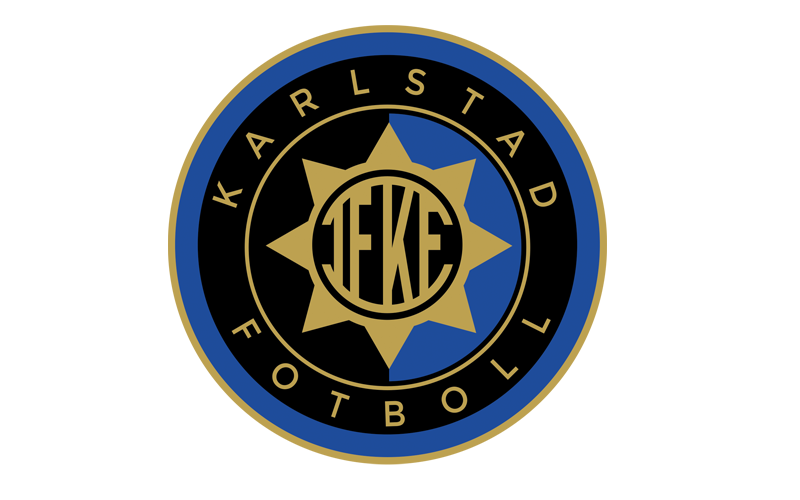 Våra värden – vår identitetVärdegrundVi skall vara en fotbollsförening där;·	Vi vill varandras framgång och fotboll ska vara roligt för alla.·	Alla är välkomna utifrån sina förutsättningar. Vi skapar tillsammans samhörighet och kamratskap och därmed delaktighet i föreningens verksamhet. I föreningen möts alla på lika villkor, oavsett hudfärg, härkomst, sexualitet, kultur, religion eller politiska åsikter. Vi bejakar att alla är olika och att olika är bra. Olikheter utvecklas i mötet mellan människor samt driver föreningens utveckling·	Alla känner sig trygga och säkra att delta i vår verksamhet.·	Vi tillsammans ansvarar för att skapa en positiv stämning i föreningen.      ·   Vi är omtänksamma – vi bryr oss om och stöttar de vi har omkring oss på och     utanför planen. Vi är goda kamrater och hjälper varandra att bli bättre. Språket på och utanför planen är vårdat utan svordomar, rasistiska uttalanden, hån, hot och könsord. Vårt positiva sätt att kommunicera inkluderar även hur vi uttrycker oss på olika sociala medier. Verksamheten i föreningen drivs så att den överensstämmer med de grundläggande demokratiska värderingarna. Detta innebär bland annat att främja aktning för varje människas egenvärde, respekt för vår gemensamma miljö samt aktivt motverka alla former av kränkande behandling så som trakasserier, sexism, mobbing och rasistiska beteenden.·	Vi tar avstånd från alla former av dopning och droger.·	Ärlighet är viktigt och vi följer reglerna på och utanför planen. Vi står upp för att sporten handlar om rättvisa, respekt och värdighet·	Verksamheten vilar på en ekonomi i balans.Vi är lojala mot de beslut vi fattar i olika forumKarlstad Fotboll Andan: Syfte och målbildKarlstad Fotboll Andan är sedan två år vår ledstjärna och hjälp i vårt förebyggande och långsiktiga föreningsarbete. Den ska visa att vi bryr oss om varandra och att vi i IF Karlstad Fotboll alla tar vårt ansvar för föreningens verksamhet och för att skapa en trygg, trivsam och kreativ miljö för alla som är aktiva i vår förening. Det ska sägas att Covid-19 gjort att KF Andan inte implementerats på allvar sedan sammanslagningen mellan KBK och CU gjorts men att vi har som ambition att få fart på den igen kommande säsong 2022. Det är upp till alla våra ledare, spelare, supportrar och föräldrar att hjälpa till att leva upp till den värdegrund som vi i IF Karlstad Fotboll har kommit överens om.Den gemensamma värdegrunden skall genomsyra all verksamhet. Alla ledare, verksamhetsansvariga, spelare och andra vuxna inom föreningen måste därför ta till sig den gemensamt framtagna och överenskomna värdegrund och därigenom agera som goda förebilder såväl vid träningar och matcher som i möten med representanter från vår egen och andra föreningar. Det handlar bland annat om vad som direkt sägs, uttrycks med gester och kroppsspråk samt indirekt genom bemötande och attityder. Barn och ungdomar ska ha möjlighet att växa som människor i vår förening. De skall senare i livet kunna se tillbaka på sin tid i IF Karlstad Fotboll som en lärorik och utvecklande tid, även om de kanske inte nått sina drömmars mål som fotbollsspelare. Andan – Mål och ledstjärnorAndans övergripande mål• att alla i föreningen känner till den värdegrund klubben står för• att alla har samma definition av värdegrundsbegreppen och visar detta i handling genom önskvärda beteenden • att värdegrunden är en del av den vardagliga verksamheten.• att våra värden bygger på FN:s barnkonventionKarlstad Fotboll Andans fem ledstjärnor utifrån klubbens värdegrundEn Karlstad Fotboll:are visar alltid respekt gentemot andra människor, oavsett ålder, nationalitet, etnicitet, religion, kultur, kön, sexuell läggning, könsidentitet eller fysisk och psykisk förmåga.En Karlstad Fotboll:are tar aktivt avstånd mot våld, mobbning, rasism, droger, alkohol och dopning. En Karlstad Fotboll:are gör alltid sitt bästa på träningar och matcher. Hen stöttar och hejar på sina kompisar både i det egna laget och i andra KF-lag. En Karlstad Fotboll:are uppträder på ett juste sätt gentemot medspelare, motståndarnas spelare, ledare, föräldrar och åskådare. En Karlstad Fotboll:are följer alltid reglerna och respekterar domare och andra funktionärer. ”Ettstegframåt” – VerktygetVi i Karlstad Fotboll känner att vi behöver ett verktyg inom föreningen för att lättare kunna få Andan att genomsyra den dagliga verksamheten. Vi har därför beslutat att använda oss av SVFF:s utbildningsprogram ”Ettstegframåt”, som ska genomföras med alla spelare inom barn- och ungdomsfotbollen i föreningen.Utbildningsprogrammet ”Ettstegframåt” ska ge grunden för var och en att arbeta vidare med att forma och befästa Karlstad Fotboll Andan. Det är ett arbete som ska bedrivas kontinuerligt inom varje lags verksamhet och rapporteras årligen till ledningen för föreningens ungdomsfotboll genom lagens respektive verksamhetsplan. Målgrupp Spelare, ledare, föräldrar och andra funktionärer i föreningens ungdomsfotboll.Handlingsplan ”Ettstegframåt”Genomförande i lag/träningsgrupp:1. Laget går igenom föreningens värdegrund ”Karlstad Fotboll Andan”2. Laget tar fram lagets egna regler/förhållningssätt utifrån föreningens ledstjärnor och kopplar dessa till önskvärda beteenden. ”Action speaks louder than words” och gör en värdegrundsövning från materialet ”Ettstegframåt”  3. År 2023 (Alla ska skriva under ”KF Andanavtalet” lagvis)4. Genomgång hur vi förankrar ”KF Andan” i den dagliga verksamhetenUppföljning/utvärdering Uppföljning av utbildningar och aktiviteter görs löpande och efter genomförd säsong görs en mer omfattande och noggrann utvärdering i och med framtagandet av kommande års Verksamhetsplan, där syftet är att ta vara på vunna erfarenheter och ytterligare utveckla verksamheten och planera hur vi ska gå vidare inför nästa års verksamhet. ÅtgärdsplanKarlstad Fotboll arbetar aktivt med vår värdegrund och att förebygga negativa händelser. Om och när något händer som inte stämmer överens med våra värden måste det finnas åtgärder för att komma till rätta med problemen. Hur dessa åtgärder ser ut kan vara olika beroende på händelse. Har ett lagbrott begåtts ska detta polisanmälas! Ledare har befogenhet att agera om spelare eller vårdnadshavare bryter mot vår värdegrund genom att: ▪ Samtala med berörd part för att få dem att ändra sitt beteende ▪ Ta spelare av planen under träning eller match. Om samtal inte förbättrar situationen ska spelaren inte delta mer på träningen/matchen. Vårdnadshavare ska informeras om situationen ifall detta händer. ▪ Avvisa vårdnadshavare från idrottsplatsen. Om det går till de två sista punkterna ska ledare rapportera till värdegrundsansvarig och ansvarig för berörd ålder (Ungdomsansvarig eller Akademichef) för vidare utredning. Vid allvarliga eller upprepade förseelser kan spelare eller vårdnadshavare bli avstängda från verksamheten, antingen tidsbestämt eller permanent. Vi fäster stor vikt vid att det alltid ska finnas en vuxen att prata med, och att man vågar berätta om man känner sig illa behandlad. Den som känner sig illa behandlad ska lyssnas på. Det är den utsattes upplevelser som utgör grunden för hur vi går vidare. Den vuxne som blir anförtrodd att någon känner sig illa behandlad ska rapportera till värdegrundsansvarig eller åldersansvarig. Om ledare bryter mot vår värdegrund ska respektive ansvarig för åldersgruppen kontaktas. Detta kan göras via kontakt eller via en incidentrapport (se egen rubrik). För åldrarna 6-15 år kontaktas Ungdomsansvarig och för åldrarna 16-19 år Akademichef. Dessa kontaktar sedan värdegrundsansvarig för uppföljning. Kontaktuppgifter finns på hemsidan och nedan i denna policy. Sociala medier På sociala medier råder samma regler och förhållningssätt till vår värdegrund. Ett ansvarsfullt beteende måste följas från alla spelare, ledare, styrelse och övriga medlemmar i föreningen. Att uttrycka sig emot vår värdegrund på sociala medier är inte acceptabelt. Det kan vara negativa kommentarer som till exempel förtrycker kön, ålder, etnicitet, sexuell läggning, tro, förmåga eller funktionshinder. Det är inte tillåtet av medlemmar i föreningen att skapa konton på sociala medier som framstår och kan uppfattas som att det är föreningens eget konto. Alla konton som representerar till exempel ett lag i föreningen skall godkännas av Värdegrundsansvarig.Roller och ansvar inom IF Karlstad FotbollVärdegrundsansvarigAnsvarar för att träffa alla lag samt ledare och utbilda dem i vår värdegrund samt finnas som stöd och hjälp för ledare, spelare samt vårdnadshavare vid frågor eller ärenden kopplat till vår värdegrund. Ett arbete som är såväl pro som reaktivt.TränarenRespektive huvudansvariga lagtränare ansvarar för att Karlstad Fotboll Andan efterföljs och genomsyrar den vardagliga verksamheten samt att lagaktiviteter för att stärka andan genomförs i det egna laget/träningsgruppen.AndaförälderVarje träningsgrupp ska ha en Andaförälder. Varje lag utser en Andaförälder i samråd med tränare på föräldramöte i början av året. Andaförälderns roll är att stötta ledarna i genomförandet av aktiviteter med laget för att föreningens värdegrund ska genomsyra den vardagliga verksamheten. Om en specifik grupp/lag behöver hjälp med genomförandet av sociala aktiviteter eller hanteringen av uppkomna frågor så skall lagen/åldersgrupperna vända sig till ansvarig inom respektive verksamhetsområde.  FN:s Barnkonvention Vår värdegrund och vår verksamhet baseras på FN:s Barnkonvention om barns rättigheter där varje enskilt barn ska ha möjlighet att utvecklas, behandlas med respekt samt ha möjlighet att vara delaktig i sin utveckling. För att säkerställa dessa rättigheter fortbildas våra ledare årligen i Barnkonventionen och dess grundprinciper om barnrättsperspektivet. Utdrag ur belastningsregistret I Karlstad Fotboll är en trygg idrottsmiljö för barn och ungdomar en självklarhet och alla våra ledare ska redovisa registerutdrag från polismyndigheten för att få uppdrag. Registerutdrag ska uppvisas varje år. Styrelse, ledare och tränare ska varje år utbildas i frågor om sexuella trakasserier och sexuella övergrepp. Vid aktiviteter så som träningar, matcher, cuper och andra möten mellan vuxna och barn ska flera vuxna finnas närvarande. Konsensus Alla medlemmar i Karlstad Fotboll visar att de instämmer i, och tänker följa vår värdegrund, när de betalar medlemsavgift. Med detta visar man också acceptans för de åtgärdsplaner vi tagit fram.Incidentrapport På vår hemsida Karlstadfotboll.com finns ett formulär att fylla i om du som ledare eller förälder uppfattar något som en händelse som strider mot vår värdegrund. Där kan du också läsa om vad som räknas som en incident. Rapporten handhas och utreds av värdegrundsansvarig. KontaktuppgifterAlbert Bunjaki, Akademichef. Mejl: albert.bunjaki@karlstafotboll.comMobil: 070-641 46 41Anders Bademo, Sportchef Ungdom. Mejl: anders.badeomo@karlstadfotboll.comMobil: 070-211 46 94Christoffer Backa, Värdegrundsansvarig. Mejl: christoffer.backa@karlstadfotboll.com